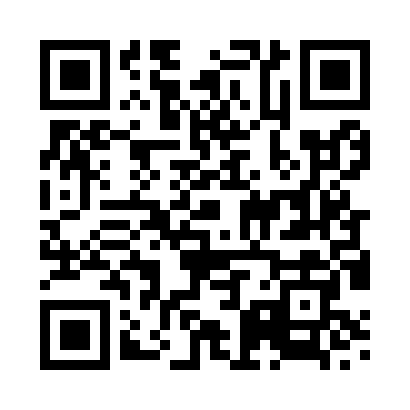 Ramadan times for Amesbury, UKMon 11 Mar 2024 - Wed 10 Apr 2024High Latitude Method: Angle Based RulePrayer Calculation Method: Islamic Society of North AmericaAsar Calculation Method: HanafiPrayer times provided by https://www.salahtimes.comDateDayFajrSuhurSunriseDhuhrAsrIftarMaghribIsha11Mon4:584:586:2912:174:116:066:067:3712Tue4:564:566:2712:174:126:076:077:3913Wed4:544:546:2512:164:136:096:097:4014Thu4:514:516:2212:164:156:116:117:4215Fri4:494:496:2012:164:166:136:137:4416Sat4:474:476:1812:164:186:146:147:4617Sun4:444:446:1612:154:196:166:167:4818Mon4:424:426:1312:154:206:186:187:5019Tue4:394:396:1112:154:226:196:197:5120Wed4:374:376:0912:144:236:216:217:5321Thu4:344:346:0712:144:246:236:237:5522Fri4:324:326:0412:144:266:246:247:5723Sat4:294:296:0212:144:276:266:267:5924Sun4:274:276:0012:134:286:286:288:0125Mon4:244:245:5812:134:296:296:298:0326Tue4:224:225:5512:134:316:316:318:0527Wed4:194:195:5312:124:326:336:338:0728Thu4:174:175:5112:124:336:346:348:0929Fri4:144:145:4912:124:346:366:368:1130Sat4:124:125:4612:114:366:386:388:1331Sun5:095:096:441:115:377:397:399:151Mon5:065:066:421:115:387:417:419:172Tue5:045:046:401:115:397:427:429:193Wed5:015:016:371:105:417:447:449:214Thu4:594:596:351:105:427:467:469:235Fri4:564:566:331:105:437:477:479:256Sat4:534:536:311:095:447:497:499:277Sun4:514:516:291:095:457:517:519:298Mon4:484:486:261:095:467:527:529:319Tue4:454:456:241:095:487:547:549:3310Wed4:434:436:221:085:497:567:569:35